KEMENTERIAN PENDIDIKAN, KEBUDAYAAN,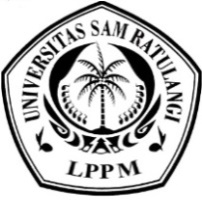 RISET DAN TEKNOLOGIUNIVERSITAS SAM RATULANGI   LEMBAGA PENELITIAN DAN PENGABDIAN KEPADA MASYARAKAT           Alamat : Kampus UNSRAT Manado Telp. (0431) 827560, Fax. (0431) 827560    Email: lppm@unsrat.ac.id        Laman:   http://lppm.unsrat.ac.idKONTRAK PENGABDIAN KEPADA MASYARAKAT DRTPM (skema Pengabdian……)TAHUN ANGGARAN 2023ANTARAKETUA LEMBAGA PENELITIAN DAN PENGABDIAN KEPADA MASYARAKATUNIVERSITAS SAM RATULANGIDENGANKETUA PELAKSANA PENGABDIANNomor :            /UN12.13/PM/2023 Pada hari ini           tanggal        bulan         tahun dua ribu dua puluh tiga, kami yang bertandatangan di bawah ini :PIHAK PERTAMA dan PIHAK KEDUA, secara bersama-sama sepakat mengikatkan diri dalam suatu Kontrak Pengabdian Kepada Masyarakat DRTPM skema Pengabdian.......... Tahun Anggaran 2023 dengan ketentuan dan syarat-syarat sebagai berikut:PASAL 1RUANG LINGKUP1. PIHAK PERTAMA memberi tugas kepada PIHAK KEDUA dan PIHAK KEDUA menerima tugas tersebut dari PIHAK PERTAMA, untuk melaksanakan dan menyelesaikan  skema pengabdian......... Tahun Anggaran 2023 dengan judul  ”....................................................... ”.2. PIHAK KEDUA bertanggung jawab penuh atas pelaksanaan pengadministrasian dan pengelolaan keuangan serta pelaksanaan program Pengabdian Kepada Masyarakat sebagaimana yang dimaksud pada ayat (1).3. PIHAK KEDUA berkewajiban menyimpan seluruh bukti-bukti pengeluaran serta  dokumen pelaksanaan lainnya sebagaimana dimaksud pada ayat(2).4. Pelaksanaan Penugasan Pengabdian sebagaimana dimaksud pada ayat (1) dibebankan pada SP DIPA-023.17.1.690523/2023 revisi ke-4 tanggal 31 Maret 2023.PASAL  2JANGKA WAKTUKontrak Pengabdian Kepada Masyarakat DRTPM ini dilaksanakan dalam jangka waktu pelaksanaan pengabdian sejak  tanggal 19 Juni 2023 sampai dengan tanggal 07 Desember 2023.PASAL 3HAK DAN KEWAJIBAN PARA PIHAKPIHAK PERTAMA mempunyai kewajiban :Melakukan pemantauan dan evaluasi;Melakukan penilaian luaran pengabdian; danMelakukan validasi luaran pengabdian.PIHAK KEDUA mempunyai kewajiban :Menyerahkan kepada PIHAK PERTAMA luaran skema ,…….. dengan judul “…………..……………………………”.Untuk bertanggungjawab dalam penggunaan dana pengabdian yang diterimanya sesuai dengan proposal kegiatan yang telah disetujui;Untuk menyampaikan kepada PIHAK PERTAMA laporan penggunaan dana sesuai penggunaannya.(3) PIHAK PERTAMA mempunyai hak menerima dan memantau dokumen hasil unggahan       di laman BIMA sebagai berikut :1. Revisi proposal dan RAB pengabdian 2. Catatan harian pelaksanaan pengabdian3. Laporan kemajuan pelaksanaan pengabdian4. Laporan Akhir pelaksanaan pengabdian4. Surat Pernyataan Tanggungjawab Belanja (SPTB) atas dana pengabdian yang telah    ditetapkan5. Luaran pengabdianPASAL 4TATA CARA PEMBAYARAN DANA PENELITIANPIHAK PERTAMA akan membayarkan Dana Pengabdian kepada PIHAK KEDUA sebagai berikut:	Pembayaran dilakukan secara bertahap dimana tahap pertama sebesar 70% dari total dana pengabdian yaitu Rp……… (……………) yang akan dibayarkan oleh PIHAK PERTAMA kepada PIHAK KEDUA setelah PIHAK KEDUA mengunggah Revisi RAB beserta Surat Pernyataan Kesanggupan di https://www.bima.kemdikbud.go.id dan tahap kedua sebesar 30% dari total dana pengabdian yaitu Rp…………(…………….) yang akan dibayarkan oleh PIHAK PERTAMA kepada PIHAK KEDUA setelah PIHAK KEDUA mengunggah Laporan Kemajuan, Laporan Penggunaan Anggaran 100%, Laporan Akhir beserta mengisi Catatan Harian di https://www.bima.kemdikbud.go.id.Dana Pengabdian sebagaimana dimaksud pada ayat (1) akan disalurkan oleh PIHAK  PERTAMA kepada PIHAK KEDUA ke rekening sebagai berikut:PIHAK PERTAMA tidak bertanggung jawab atas keterlambatan dan/atau tidak terbayarnya sejumlah dana sebagaimana dimaksud pada ayat (1) yang disebabkan karena kesalahan PIHAK KEDUA dalam menyampaikan data ketua pelaksana, nama bank, nomor rekening, dan persyaratan lainnya yang tidak sesuai dengan ketentuan.PASAL 5PENGGANTIAN KEANGGOTAANPerubahan terhadap susunan tim pelaksana dan substansi pengabdian dapat dibenarkan apabila telah mendapat persetujuan dari Direktur Riset, Teknologi dan Pengabdian Kepada Masyarakat Direktorat Jenderal Pendidikan Tinggi, Riset dan Teknologi.(2) Apabila Ketua Tim pelaksana pengabdian tidak dapat menyelesaikan pengabdian atau       mengundurkan diri, maka PIHAK KEDUA wajib menunjuk pengganti Ketua Tim Pelaksanaan pengabdian yang merupakan salah satu anggota tim setelah mendapat persetujaan tertulis dari Direktur Riset, Teknologi dan Pengabdian Kepada Masyarakat Direktorat Jenderal Pendidikan Tinggi, Riset dan Teknologi.(3) Dalam Hal tidak adanya Pengganti Ketua Tim pelaksana pengabdian sesuai dengan syarat ketentuan yang ada, maka pengabdian dibatalkan dan dana di kembalikan ke Kas Negara.PASAL 6PAJAKPIHAK KEDUA berkewajiban menyetor pajak ke kantor pelayanan pajak setempat yang berkenaan dengan kewajiban pajak berupa:1. Pembelian barang dan/atau jasa dikenai Pajak Pertambahan Nilai (PPN) sebesar 10%   dan Pajak Penghasilan (PPh) 22 sebesar 1,5% ;2. pajak-pajak lainnya sesuai ketentuan.PASAL 7HAK KEKAYAAN INTELEKTUAL(1). Hak Kekayaan Intelektual yang dihasilkan dari pelaksanaan pengabdian di atur dan di        kelola sesuai dengan peraturan dan perundang-undangan.(2). Setiap publikasi, makalah, dan/atau ekspos dalam bentuk apapun yang berkaitan dengan        hasil pengabdian ini wajib mencantumkan Kementerian Pendidikan, Kebudayaan,       Riset Dan Teknologi sebagai pemberi dana.(3). Hasil pengabdian berupa peralatan adalah milik Negara dan dapat di hibahkan kepada       Institusi/lembaga melalui Berita Acara Serah Terima (BAST).PASAL 8KEADAAN KAHAR(1). PARA PIHAK dibebaskan dari tanggung jawab atas keterlambatan atau kegagalan      dalam memenui kewajiban yang dimaksud dalam Kontrak Pengabdian Kepada Masyarakat DRTPM disebabkan atau di akibatkan oleh peristiwa atau kejadian diluar kekuasaan PARA PIHAK  yang dapat di        golongkan sebagai keadaan memaksa (force majeure).(2). Peristiwa atau kejadian yang dapat di golongkan keadaan memaksa (force majeure)       dalam Kontrak Pengabdian Kepada Masyarakat DRTPM ini adalah bencana alam, wabah, penyakit, kebakaran, perang, blockade, peledakan, sabotase, revolusi, pemberontakan, huru-hara, serta adanya  tindakan pemerintah dalam bidang ekonomi dan moneter yang secara nyata berpengaruh terhadap pelaksanan Kontrak Pengabdian Kepada Masyarakat DRTPM ini.(3). Apabia terjadi keadaan memaksa (force majeure) maka pihak yang mengalami wajib       memberitahukan kepada pihak lainnya secara tertulis, selambat-lambatnya dalam waktu 7 (tujuh) hari kerja sejak terjadinya keadaan memaksa (force majeure) disertai dengan bukti-bukti yang sah dari pihak yang berwajib, dan PARA PIHAK dengan itikad baik akan segera membicarakan penyelesaiannya.PASAL 9PENYELESAIAN PERSELISIHAN(1). Apabila terjadi perselisihan antara PIHAK PERTAMA dan PIHAK KEDUA dalam       pelaksanaan Kontrak Pengabdian Kepada Masyarakat DRTPM ini akan dilakukan penyelesaian secara musyawarah dan mufakat.(2). Dalam hal tidak tercapai penyelesaian secara musyawarah dan mufakat sebagaimana dimaksud pada ayat (1) maka penyelesaian dilakukan melalui proses hukum yang berlaku dengan memilih domisili hukum di pengadilan Negeri Jakarta Pusat.PASAL 10AMANDEMEN KONTRAK      Apabila terdapat hal lain yang belum diatur terjadi perubahan dalam Kontrak         Pengabdian Kepada Masyarakat DRTPM ini, maka akan dilakukan amandemen      Kontrak Pengabdian Kepada Masyarakat DRTPM.PASAL 11SANKSI(1). Apabila sampai dengan batas waktu yang telah di tetapkan untuk melaksanakan Kontrak       Pengabdian telah berakhir, PIHAK KEDUA tidak melaksankan kewajiban sebagaimana     dimaksud dalam pasal 4 ayat (2), maka PIHAK KEDUA dikenai sanksi administratif.(2). Sanksi administratif sebagaimana di maksud pada ayat (1) dapat berupa penghentian        pembayaran dan tidak dapat mengajukan proposal pengabdian dalam kurun waktu dua       tahun berturut-turut.PASAL 12PENUTUPSurat Perjanjian Kontrak Pengabdian ini dibuat rangkap 2 (dua) bermaterai cukup sesuai     dengan ketentuan yang berlaku,dan biaya materai di bebankan kepada PIHAK KEDUAPASAL 10AMANDEMEN KONTRAK      Apabila terdapat hal lain yang belum diatur terjadi perubahan dalam Kontrak         Pengabdian Kepada Masyarakat DRTPM ini, maka akan dilakukan amandemen      Kontrak Pengabdian Kepada Masyarakat DRTPM.PASAL 11SANKSI(1). Apabila sampai dengan batas waktu yang telah di tetapkan untuk melaksanakan Kontrak       Pengabdian telah berakhir, PIHAK KEDUA tidak melaksankan kewajiban sebagaimana     dimaksud dalam pasal 4 ayat (2), maka PIHAK KEDUA dikenai sanksi administratif.(2). Sanksi administratif sebagaimana di maksud pada ayat (1) dapat berupa penghentian        pembayaran dan tidak dapat mengajukan proposal pengabdian dalam kurun waktu dua       tahun berturut-turut.PASAL 12PENUTUPSurat Perjanjian Kontrak Pengabdian ini dibuat rangkap 2 (dua) bermaterai cukup sesuai     dengan ketentuan yang berlaku,dan biaya materai di bebankan kepada PIHAK KEDUAProf. Dr. Ir. Jefrey I. Kindangen, DEA:Ketua Lembaga Penelitian dan Pengabdian Kepada Masyarakat, Universitas Sam Ratulangi, dalam hal ini bertindak untuk dan atas nama Universitas Sam Ratulangi, yang berkedudukan di Kantor LPPM Unsrat Jl. Kampus Unsrat Manado, untuk selanjutnya disebut PIHAK PERTAMA;2.  (NamaKetuaPelaksana):Dosen Fakultas ................Universitas Sam Ratulangi, dalam hal ini bertindak sebagai pengusul dan Ketua Pelaksana Pengabdian Kepada Masyarakat Tahun Anggaran 2023 untuk selanjutnya disebut PIHAK KEDUA.Nama:………..Nomor Rekening:……….Nama Bank :BNI                  PIHAK PERTAMA                    PIHAK KEDUAMaterai 10000 Prof. Dr. Ir. Jefrey I. Kindangen, DEA……(Nama Ketua Pelaksana)………………….       NIP. 196506031990031003NIP. …………..MengetahuiDEKAN ……….……………………….NIP. ………….MengetahuiDEKAN ……….……………………….NIP. ………….                  PIHAK PERTAMA                    PIHAK KEDUAMaterai 10000 Prof. Dr. Ir. Jefrey I. Kindangen, DEA……(Nama Ketua Pelaksana)………………….       NIP. 196506031990031003NIP. …………..MengetahuiDEKAN ……….……………………….NIP. ………….MengetahuiDEKAN ……….……………………….NIP. ………….